МИНИСТЕРСТВО ПРОСВЕЩЕНИЯ РОССИЙСКОЙ ФЕДЕРАЦИИДепартамент образования и науки Курганской областиОтдел образования Администрации Альменевского муниципального округаМКОУ «Альменевская СОШ»Программа внеурочной деятельности«Клуба Почемучек»3 «В» класса2023-2024 учебный год        Руководитель клуба по интересам:   Исингазина А.Х.,учитель начальных классов2023 г.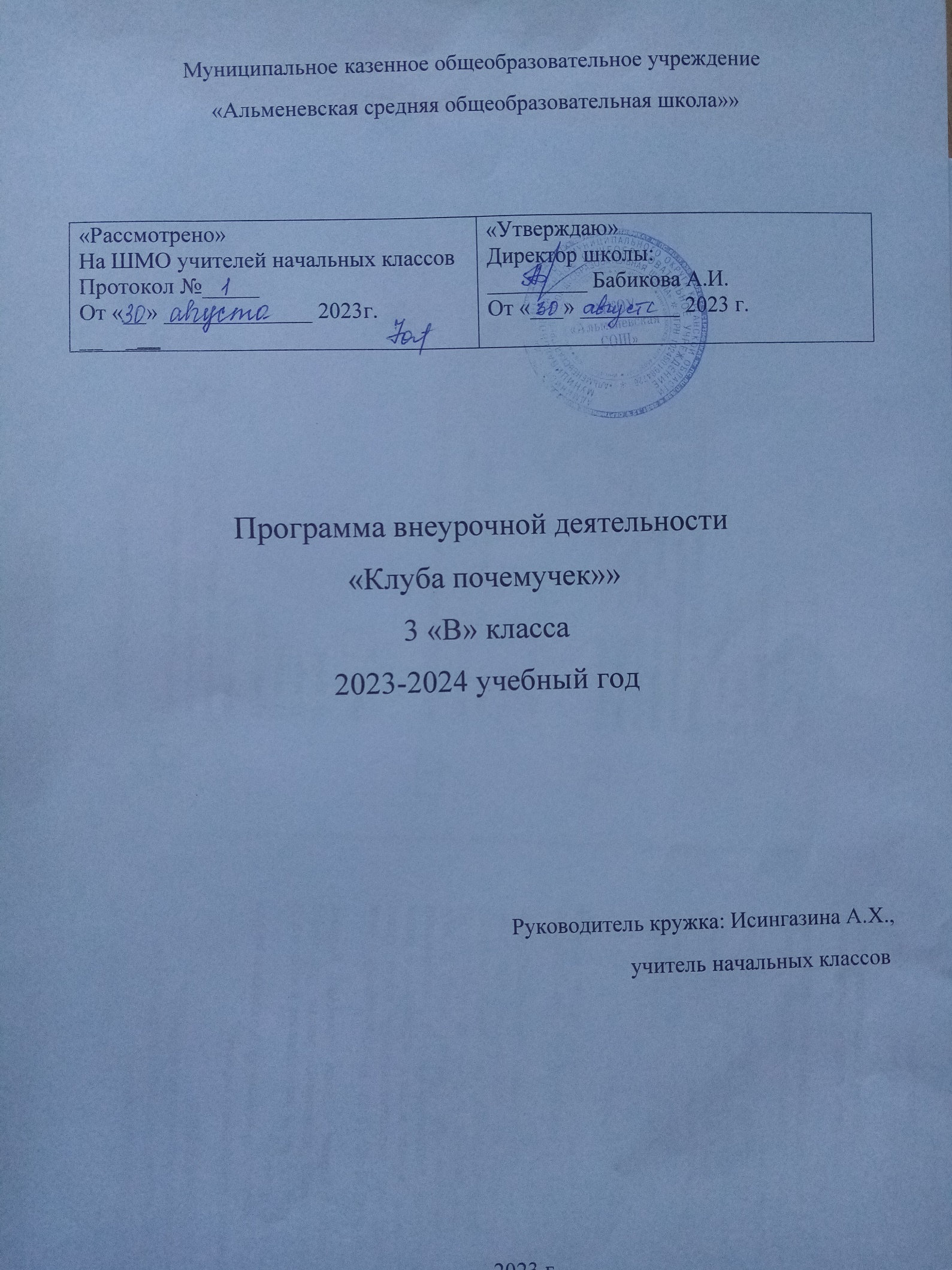 СодержаниеПояснительная записка Актуальность и назначение программы  Цели и задачи программыВарианты реализации программы и формы проведения занятий Взаимосвязь с программой воспитанияОсобенности работы педагога по программеСодержание курса внеурочной деятельностиВведениеСодержание курса «Клуб Почемучек» (для 2- 3 классов)Планируемые результаты освоения курса внеурочной деятельностиЛичностные результаты Метапредметные результаты Предметные результатыТематическое планированиеклассклассПОЯСНИТЕЛЬНАЯ ЗАПИСКААктуальность и назначение программыПервым шагом познания мира всегда был вопрос, поскольку вопросы говорят о любопытстве, любознательности. Если смотреть на окружающие нас вещи с любопытством, с желанием узнать о них больше, то возникают вопросы обо всѐм. Вселенная, мир, природа, народы и их культура, история, искусство, наука и техника – всѐ вызывает множество вопросов «Почему?».Начальная школа – начальный этап становления человеческой личности. В этот период закладываются основы личностной культуры. Школьник в этот период учится правильно относиться к объектам природы, к себе и людям как к части природы, к вещам и материалам природного происхождения, которыми он пользуется.Актуальность реализации данной программы заключается в том, что что содержание рассматривает вопросы, формирующие у учащихся способности к целевому причинному и вероятному анализу экологической ситуации, альтернативному мышлению в выборе способов решения экологических проблем, к восприятию прекрасного, удовлетворению и негодованию от поведения и поступков людей по отношению к природной и социокультурной среде.Курс «Клуб Почемучек» является составной частью системы начального естественнонаучного и экологического воспитания. Отвечая естественным для младшего школьного возраста интересам детей, учитывая их любознательность и эмоциональную отзывчивость, программа обозначает перспективу жизни, дарящую радость познания, счастье открытий. В целом курс «Почемучка» позволяет раскрыть воспитательный и развивающий потенциал природоведческих знаний, создаѐт благоприятные условия для продолжения естественнонаучного образования в классах второй ступени обучения.Основными направлениями курса являются развитие личности ребѐнка, расширение представлений младших школьников яркими иллюстративными примерами, запоминающимися фактами, развитие познавательного интереса, расширение кругозора.Программа курса проектной деятельности «Клуб Почемучек» является образовательной и ориентированной на достижение результатов определѐнного уровня (1-й класс – первый уровень, 2-3-й классы – второй уровень, 4-й класс – третий уровень)Основная идея программы состоит в том, что внеурочная деятельность направлена на обеспечение принятие законов существования в природе и социальной среде, осознанное выполнение правил поведения в природе, детском и взрослом обществе; воспитание гуманных отношений ко всему живому, элементарной экологической культуры, чувства сопричастности к жизни, ответственности за местное наследие, которое перешло к нам от предков, умение рационально организовывать свою жизнь и деятельность; позволит подробно изучать ту часть огромной страны, которая называется малой Родиной – наш район, наш город, наш регион.Программа охватывает различные области природоведческого знания, сохраняет своѐ значение воспитательная направленность проводимых занятий, связанная с развитием у обучающихся основ любознательности и экологической ответственности. В рамках программы курса создаются условия для самореализации и саморазвития каждого обучающегося на основе его возможностей как в учебной, так и   во внеурочной деятельности, что позволяет удовлетворить образовательные и культурные потребности обучающихся, предоставив им право на творческое применение.Цели, задачи, особенности содержанияЦель курса: формирование основ экологической грамотности обучающихся начальной школы, воспитание ответственного отношения к окружающей среде, активной деятельности по изучению и охране природы своего края, активной   экологической позиции у порастающего поколения.Задачи курса:расширение экологических представлений младших школьников, формируемых в курсе «Окружающий мир», их конкретизация, иллюстрирование значительным числом ярких, доступных примеров, углубление теоретических знаний учащихся в области экологии;расширение кругозора учащихся через изучение материала, выходящего   за рамки учебной программы с учѐтом их интереса, раскрытие воспитательного и развивающего потенциала природоведческих знаний, создание благоприятных условий для продолжения естественнонаучного образования в дальнейшем;воспитание у учащихся младших классов любви к родной природе: растениям, животным, неживой природе, чувства ответственности за то, что окружающий мир меняется в худшую сторону от хозяйственной деятельности человека;последовательное приобщение обучающихся к самостоятельной работе с различными источниками информации (чтение научно-познавательной литературы, посещение музеев, просмотр телевизионных передач о природе и т.д.);обеспечение более широкой и разнообразной практической деятельность учащихся по изучению и охране окружающей среды;развитие коммуникативной компетентности;создание	условий	и	обеспечение	возможностей	для	раскрытия	и	развития способностей обучающегося и развития его творческой активности;выявление	способностей	одарѐнных	детей	в	рамках	предмета «окружающий мир», развитие интереса к проблемам окружающей среды и экологии.Работа по решению поставленных цели и задач строится на основе следующихпринципов:усложнения содержания учебной деятельности;паритета заданий дивергентного и конвергентного типа;доминирование мыслительных операций над информационной насыщенностью;ориентация на потребности обучающегося;максимальное расширение круга интересов;ориентация	на	соревновательность, актуализация	лидерских	возможностей обучающихся.Успешное решение вышеперечисленных задач позволит учащимся приобрести опыт ведения дискуссии.Варианты реализации программы и формы проведения занятийЗанятия проводятся 1 раз в неделю по 35 минут. В 2-4 классах по 34 часа. Курс изучения программы рассчитан на учащихся 1–4-х классов.Взаимосвязь с программой воспитанияПрограмма курса внеурочной деятельности «Школа театра «Путь в сказку» разработана с учѐтом рекомендаций примерной программы воспитания. Это позволяет на практике соединить обучающую и воспитательную деятельность педагога, ориентировать еѐ не только на интеллектуальное, но и на нравственное, социальное развитие учащегося это проявляется:- в приоритете личностных результатов реализации программы внеурочной деятельности, нашедших своѐ отражение и конкретизацию в примерной программе воспитания;-  в интерактивных формах занятий для  школьников, обеспечивающих большую их вовлеченность в совместную с педагогом и другими детьми деятельность и возможность образования на еѐ основе детско-взрослых общностей, ключевое значение которых для воспитания подчѐркивается примерной программой воспитания.Особенности работы педагога по программеОдним из непременных условий успешной реализации курса является разнообразие форм и видов работы, которые способствуют развитию творческих возможностей учащихся, ставя их в позицию активных участников. С целью создания условий для самореализации детей используется:включение в занятия игровых элементов, стимулирующих инициативу и активность детей;создание благоприятных диалоговых социально-психологических условий для свободного межличностного общения;моральное поощрение инициативы и творчества;продуманное сочетание индивидуальных, групповых и коллективных форм деятельности;регулирование активности и отдыха (расслабления). На занятиях широко применяются:словесные методы обучения (рассказ, беседа, побуждающий или подводящий диалог);метод наблюдений над «языком» театра, секретами создания образа, сценической речи и пр.;наглядные методы обучения (работа с рисунками, картинами, просмотр пьесы, показ образца движения куклы и пр.);работа с книгой (чтение литературного произведения, получение нужной информации на  определѐнную тему).Ребята с удовольствием участвуют в проведении конкурсов на лучшее сочинение, загадку, сказку, рисунок, пантомиму, мини-пьесу и пр. Здесь активен каждый, он не слушатель, не сторонний наблюдатель, а непосредственный участник, вникающий во все детали работы. Соревнования обычно проводятся в занимательной форме, что гораздо более эффективно в данном возрасте, чем просто указание условий конкурса.Значительное место при проведении занятий занимают игры, способствующие развитию фантазии, воображения, мышления, внимания детей.Взаимосвязь с программой воспитанияПрограмма курса внеурочной деятельности «Клуб Почемучек» разработана с учѐтом рекомендаций примерной программы воспитания. Это позволяет на практике соединить обучающую и воспитательную деятельность педагога, ориентировать еѐ не только на интеллектуальное, но и на нравственное, социальное развитие учащегося это проявляется:в приоритете личностных результатов реализации программы внеурочной деятельности, нашедших своѐ отражение и конкретизацию в примерной программе воспитания;в интерактивных формах занятий для  школьников, обеспечивающих большую их вовлеченность в совместную с педагогом и другими детьми деятельность и возможность образования на еѐ основе детско-взрослых общностей, ключевое значение которых для воспитания подчѐркивается примерной программой воспитания.СОДЕРЖАНИЕ КУРСА ВНЕУРОЧНОЙ ДЕЯТЕЛЬНОСТИ2 класс«Жили-были динозавры»В этом разделе обучающиеся узнают, кто из динозавров был самым большим или самым маленьким, самым смышлѐным или самым глупым; как выглядели детѐныши динозавров; умели ли динозавры бегать, летать или плавать. Ученики узнают, как учѐные обрабатывают окаменевшие останки динозавров и собирают из них целые скелеты.«Эти удивительные животные»Этот раздел программы познакомит обучающихся с животными, населяющими нашу планету. В природе всѐ тесно связано между собой. И человек, который сам часть Природы, тоже связан с окружающей средой: с землѐй, с реками, воздухом и всеми живущими вокруг другими существами. Увы, в наши дни почти нет таких животных, которым не угрожало бы вымирание по вине людей. Человек должен знать и любить природу, знать животных, которые живут на нашей планете, их повадки, привычки, образ жизни для того, чтобы не причинять природе вред, чтобы она как можно меньше страдала от нашего вмешательства. Зоопарк и как место сохранения и размножения редких видов животных.«Загадки растений»Этот раздел программы направлен на формирование начал экологической культуры, осознанно – правильного отношения к природе. В ребѐнка закладывается первоначальное понимание некоторых аспектов взаимодействия человека с природой.«Планета насекомых»Этот раздел программы познакомит учащихся с разнообразием и многочисленностью насекомых, их ролью в природе и жизни человека.«Заключение»Что учащиеся узнали и чему научились за год.класс«Эти удивительные животные»Этот раздел программы познакомит обучающихся с животными, населяющими нашу планету. В природе всѐ тесно связано между собой. И человек, который сам часть Природы, тоже связан с окружающей средой: с землѐй, с реками, воздухом и всеми живущими вокруг другими существами. Увы, в наши дни почти нет таких животных, которым не угрожало бы вымирание по вине людей. Человек должен знать и любить природу, знать животных, которые живут на нашей планете, их повадки, привычки, образ жизни для того, чтобы не причинять природе вред, чтобы она как можно меньше страдала от нашего вмешательства. Зоопарк и как место сохранения и размножения редких видов животных.«Планета Земля»В этом разделе учащиеся узнают о том, как менялся облик Земли на протяжении еѐ долгой истории, отчего происходят извержения вулканов, выяснят, что находится под землѐй и что происходит на океанском дне.«Экологическая тревога»Этот раздел программы направлен на формирование начал экологической культуры, осознанно – правильного отношения к природе. В ребѐнка закладывается первоначальное понимание некоторых аспектов взаимодействия человека с природой:человек, как живое существо, нуждающееся в определѐнных жизненно необходимых условиях; человек, как природопользователь, потребляющий природу и по мере возможности восстанавливающий еѐ богатства.«Путешествуем по планете»Этот раздел программы познакомит учащихся с животным и растительным миром Африки, Австралии, Антарктиды и Евразии, с охраняемыми природными территориями: заповедниками, заказниками, микрозаказниками, национальными парками.«Заключение»Что учащиеся узнали и чему научились за год.ПЛАНИРУЕМЫЕ РЕЗУЛЬТАТЫ ОСВОЕНИЯ КУРСА ВНЕУРОЧНОЙДЕЯТЕЛЬНОСТИПрограмма	обеспечивает	достижение	учащимися	следующих	личностных, метапредметных и предметных результатов:ЛИЧНОСТНЫЕУ учащегося будут сформированы:чувства сопричастности и гордости за свою Родину, народ и историю, осознание ответственности человека за общее благополучие,установка на здоровый образ жизни.Учащийся получит возможность для формирования:выраженной устойчивой учебно-познавательной мотивации учения;устойчивого учебно - познавательного интереса к новым общим способам решения задач;установки на здоровый образ жизни и реализации в реальном поведении и поступках.РЕГУЛЯТИВНЫЕУчащийся научится:принимать и сохранять учебную задачу;планировать свое действие в соответствии с поставленной задачей и условиями ее реализации, в том числе во внутреннем плане;осуществлять итоговый и пошаговый контроль по результату;адекватно воспринимать оценку учителя;различать способ и результат действия;вносить необходимые коррективы в действие после его завершения на основе его оценки и учета характера сделанных ошибок.Учащийся получит возможность научиться:преобразовывать практическую задачу в познавательную;осуществлять констатирующий и предвосхищающий контроль по результату и по способу действия,самостоятельно адекватно оценивать правильность выполнения действия и вносить необходимые коррективы в исполнение как по ходу его реализации, так и в конце действия.ПОЗНАВАТЕЛЬНЫЕУчащийся научится:осуществлять поиск необходимой информации для выполнения учебных заданий,строить речевое высказывание в устной и письменной форме;осуществлять анализ объектов с выделением существенных и несущественных признаков;осуществлять синтез как составление целого из частей;проводить сравнение, классификацию по заданным критериям;устанавливать причинно-следственные связи;строить рассуждения в форме связи простых суждений об объекте, его строении, свойствах и связях.Учащийся получит возможность научиться:осуществлять расширенный поиск информации с использованием ресурсов библиотек и Интернета;осознанно и произвольно строить речевое высказывание в устной и письменной форме;осуществлять синтез как составление целого из частей, самостоятельно достраивая и восполняя недостающие компоненты;осуществлять	сравнение, классификацию, самостоятельно выбирая основания и критерии для указанных логических операций;строить логическое рассуждение, включающее установление причинно - следственных связей.КОММУНИКАТИВНЫЕУчащийся научится:допускать возможность существования у людей различных точек зрения, в том числе не совпадающих с его собственной, и ориентироваться на позицию партнера в общении и взаимодействии;формулировать собственное мнение и позицию;договариваться и приходить к общему решению в совместной деятельности, в том числе в ситуации столкновения интересов;задавать вопросы;адекватно использовать речевые средства для решения различных коммуникативных задач, строить монологическое высказывание, владеть диалогической формой речи. Учащийся получит возможность научиться:учитывать и координировать в сотрудничестве отличные от собственной позиции других людей;учитывать разные мнения и интересы и обосновывать собственную позицию;продуктивно разрешать конфликты на основе учета интересов и позиций всех его участников;задавать	вопросы,	необходимые	для	организации	собственной	деятельности	и сотрудничества с партнером;адекватно использовать речевые средства для эффективного решения разнообразных коммуникативных задач.ПРЕДМЕТНЫЕВ результате изучения курса учащийся научится:различать объекты и явления живой и неживой природы;описывать сравнивать на основе предложенного плана изученные объекты и явления живой и неживой природы, выделять их основные существенные признаки, проводить простейшую классификацию изученных объектов природы;проводить несложные наблюдения в природе;использовать естественнонаучные тексты и различные справочные издания с целью поиска и извлечения познавательной информации, ответов на вопросы, объяснений, создания собственных устных или письменных высказываний;обнаруживать простейшие взаимосвязи между живой и неживой природой, взаимосвязи в живой природе; использовать их для объяснения необходимости бережного отношения к природе;определять характер взаимоотношений человека с природой, находить примеры влияния этих отношений на природные объекты, на здоровье и безопасность человека,использовать знания о способах охраны природы и бережного к ней отношения в трудовой, общественно-полезной, пропагандистской деятельности в школе;оценивать характер взаимоотношений людей в различных социальных группах.Учащийся получит возможность научиться:осознавать ценность природы и необходимость нести ответственность за ее сохранение, соблюдать правила экологического поведения в быту и в природе.осознавать свою неразрывную связь с разнообразными окружающими социальными группами;ориентироваться в событиях и фактах прошлого и настоящего; оценивать их возможное влияние на будущее, приобретая тем самым чувство исторической перспективы;реализовывать личный опыт в экологических инициативах, проектах;использовать моральные и правовые принципы, нормы и правила экологически грамотного отношения к окружающей природе в реальном поведении.ТЕМАТИЧЕСКОЕ ПЛАНИРОВАНИЕклассклассКалендарно - тематическое планирование 2 классКалендарно - тематическое планирование 3 классПервый уровень результатов(1 класс)Второй уровень результатов(2-3 класс)Третий уровень результатов(4 класс)предполагает приобретение первоклассниками новых	знаний	и духовно- нравственных ценностей,	которые учащиеся		получат вследствие участия в экскурсиях, экологических акциях,			играх,выставках,предполагает получение учащимися опыта переживания и позитивного отношения к базовым ценностям общества, ценностного отношения к социальной реальности в целом. Это взаимодействие обучающихся между собой на уровне класса, образовательного учреждения, т.е. в защищѐнной,		дружественной социальной среде, в которой ребѐнок	получает	первое практическое		подтверждениеприобретѐнных социальных знаний,предполагает	получение обучающимся начального опыта	самостоятельного общественного		действия, формирование у младшего школьника		социальноприемлемых	моделей поведения. Для достижения данного уровня результатов особое значение имеет взаимодействие обучающегося с представителями различных социальных      субъектов      вконкурсах рисункови т.д.начинает их   ценить,   участвуя   вэкологических праздниках, в заочных путешествиях по родному краю.открытой	общественнойсреде. С этой целью спланированы презентации экологических проектов.№ п/пНаименование разделаВсего часов1Введение12Жили-были динозавры73Эти удивительные животные144Загадки растений65Планета насекомых56Заключение1Итого:34№ п/пНаименование разделаВсего часов1Введение12Планета Земля113Экологическая тревога64Путешествуем по планете85Эти удивительные животные76Заключение1Итого:34№ п/пТема занятияДатаДатаВиды деятельностиОбразовательные ресурсы, включая электронные(цифровые)№ п/пТема занятияпо планупо фактуВиды деятельностиОбразовательные ресурсы, включая электронные(цифровые)1Введение.Беседа, диагностика.Жили-были динозавры (7 часов)Жили-были динозавры (7 часов)Жили-были динозавры (7 часов)Жили-были динозавры (7 часов)Жили-были динозавры (7 часов)Жили-были динозавры (7 часов)2Кто такие динозавры?Работа с источникамиинформации, беседаhttps://tavika.ru/klub_pochemuchek3Как выглядели динозавры?Просмотр	фильма,беседа.https://tavika.ru/klub_pochemuchek4Где и как жили динозавры?Практическая работаhttps://tavika.ru/klub_pochemuchek5Чем питались динозавры?Работа	с	источни-ками	информации, беседаhttps://tavika.ru/kl ub_pochemuchek6Палеонтология. Виртуальная экскурсия в палеонтологичес-кий музей.Экскурсияhttps://tavika.ru/kl ub_pochemuchek7Как стать специалистом по динозаврам?Работа		с источни- ками	информации,беседаhttps://tavika.ru/kl ub_pochemuchek8Защита	проектных	работ«Динозаврики»Практическая работа.Оценка достижений.https://tavika.ru/klub_pochemuchekЭти удивительные животные (14 часов)Эти удивительные животные (14 часов)Эти удивительные животные (14 часов)Эти удивительные животные (14 часов)Эти удивительные животные (14 часов)Эти удивительные животные (14 часов)9Почему	птицы	осеньюулетают?Экскурсия в парк.https://tavika.ru/klub_pochemuchek10Зачем птицы поют?Экскурсия	настанцию юннатов.https://tavika.ru/klub_pochemuchek11Почему совы могут охотитьсяв темноте?Работа с источникамиинформации, беседа.https://tavika.ru/klub_pochemuchek12А	животные	умеютразговаривать?Практическая работа.https://tavika.ru/klub_pochemuchek13У какой птицы самое лучшеегнездо?Работа с источникамиинформации, беседа.https://tavika.ru/klub_pochemuchek14Почему в одних сказках заяц –белый, а в других – серый?Мини-конференция.https://tavika.ru/klub_pochemuchek15Зачем	тигру	полоски,	ажирафу пятна?Практическая работа.https://tavika.ru/klub_pochemuchek16Почему	кошка	так	частоумывается?Практическая работа.https://tavika.ru/klub_pochemuchek17Для	чего	кошкам	усы?Исследование.Практическая работа.https://tavika.ru/klub_pochemuchek18Кто чует лучше всех?Работа с источникамиинформации, беседа.https://tavika.ru/klub_pochemuchek19Какой зверь самый хищный насвете?Работа с источникамиинформации. КВН.https://tavika.ru/klub_pochemuchek20Почему волк,   заяц,   лиса   имедведь очутились в сказке?Экскурсия	вбиблиотеку.https://tavika.ru/klub_pochemuchek21За что белого мишку вписалив Красную книжку?Мини-конфереция.https://tavika.ru/klub_pochemuchek22Конференция «Этиудивительные животные».Презентацияпроектных работ.https://tavika.ru/klub_pochemuchekЗагадки растений (6 часов)Загадки растений (6 часов)Загадки растений (6 часов)Загадки растений (6 часов)Загадки растений (6 часов)Загадки растений (6 часов)23Почему лист зелѐный?Работа с источникамиинформации, беседаhttps://tavika.ru/klub_pochemuchek24Почему	осенью	листья	надеревьях желтеют и опадают?Экскурсия вшкольный скверhttps://tavika.ru/klub_pochemuchek25Отчего зимой у ѐлки зелѐныеиголки?Практическая работаhttps://tavika.ru/klub_pochemuchek26Почему репейник колючий?Практическая работаhttps://tavika.ru/klub_pochemuchek27Отчего крапива жжѐтся?Работа	с источникамиинформации, беседа.https://tavika.ru/klub_pochemuchek28Выпуск тематической газеты«Загадки растений».Практическая работа.https://tavika.ru/klub_pochemuchekПланета насекомых (5 часов)Планета насекомых (5 часов)Планета насекомых (5 часов)Планета насекомых (5 часов)Планета насекомых (5 часов)Планета насекомых (5 часов)29Кого на свете больше всех?Работа с источникамиинформации.https://tavika.ru/klub_pochemuchek30Почему кузнечик зелѐный?Практическая работа.https://tavika.ru/klub_pochemuchek31Экологическая	тревога.Шмель жужжит о помощи.Презентация	мини-проектовhttps://tavika.ru/klub_pochemuchek32Удивительные пчѐлы.Экскурсия в школьнуюбиблиотекуhttps://tavika.ru/klub_pochemuchek33Необыкновенная жизнь обык-новенной божьей коровки.Работа с источникамиинформации, беседа.https://tavika.ru/klub_pochemuchekЗаключениеЗаключениеЗаключениеЗаключениеЗаключениеЗаключение34Итоговое занятие.	Что	мы узнали и чему научились во2 классе.Презентация		для родителей.	Оценкадостижений.№ п/пТема занятияДатаДатаВиды деятельностиОбразовательные ресурсы, включая электронные(цифровые)№ п/пТема занятияпо планупо фактуВиды деятельностиОбразовательные ресурсы, включая электронные(цифровые)1Введение. Почему мы частослышим слово «экология».Беседа, диагностика.Планета Земля (11 часов)Планета Земля (11 часов)Планета Земля (11 часов)Планета Земля (11 часов)Планета Земля (11 часов)Планета Земля (11 часов)2Что такое планета?Работа с источникамиинформации, беседа.https://tavika.ru/klub_pochemuchek3Из	чего	состоит	Земля? Почему		бываетземлетрясение?Практическая работа.https://tavika.ru/kl ub_pochemuchek4Как	появляются	горы?	Чтотакое вулкан.Практическая работа,эксперимент.https://tavika.ru/klub_pochemuchek5Как возникают реки?Работа с источникамиинформации, беседа.https://tavika.ru/klub_pochemuchek6Во всех ли пустынях жарко иполно песка?Просмотр	фильма,беседа.https://tavika.ru/klub_pochemuchek7Что такое ледник? Полярныеобласти Земли.Практическая работа.https://tavika.ru/klub_pochemuchek8Какая у Земли атмосфера?Работа с источникамиинформации, беседа.https://tavika.ru/klub_pochemuchek9Где формируется погода?Работа с источникамиинформации.https://tavika.ru/klub_pochemuchek10Что такое климат?Работа с источникамиинформации, беседа.https://tavika.ru/klub_pochemuchek11Природные ресурсы Земли.Экскурсия.https://tavika.ru/klub_pochemuchek12Причины	экологическихкатастроф.Мини-конференция.https://tavika.ru/klub_pochemuchekЭкологическая тревога (6 часов)Экологическая тревога (6 часов)Экологическая тревога (6 часов)Экологическая тревога (6 часов)Экологическая тревога (6 часов)Экологическая тревога (6 часов)13Раненая земля.Работа с источникамиинформации, беседа.https://tavika.ru/klub_pochemuchek14Ядовитые дожди   и   тающиельды.Практическая работа.https://tavika.ru/klub_pochemuchek15Разноцветная речка.Работа с источникамиинформации, беседа.https://tavika.ru/klub_pochemuchek16Цветок на асфальте.Практическая работа.https://tavika.ru/klub_pochemuchek17Грузовик на батарейках.Экскурсия.https://tavika.ru/klub_pochemuchek18Травопогубители.Работа с источникамиинформации, беседа.https://tavika.ru/klub_pochemuchekПутешествуем по планете (8 часов)Путешествуем по планете (8 часов)Путешествуем по планете (8 часов)Путешествуем по планете (8 часов)Путешествуем по планете (8 часов)Путешествуем по планете (8 часов)19Кто в Африке живѐт?Просмотр	фильма,беседа.https://tavika.ru/klub_pochemuchek20Растения Африки.Работа	с источникамиинформации.https://tavika.ru/klub_pochemuchek21Животные Африки.Практическая работа.https://tavika.ru/klub_pochemuchek22Что в Австралии растѐт?Работа	с источникамиинформации, беседа.https://tavika.ru/klub_pochemuchek23Животные	символыАвстралии.Практическая работа.https://tavika.ru/klub_pochemuchek24Мы	едем	на	край	света.Антарктида.Просмотр	фильма,беседа.https://tavika.ru/klub_pochemuchek25Охраняемые	природныетерритории Европы.Практическая работа.https://tavika.ru/klub_pochemuchek26Охраняемые	природныетерритории Азии.Практическая работа.https://tavika.ru/klub_pochemuchekЭти удивительные животные (7 часов)Эти удивительные животные (7 часов)Эти удивительные животные (7 часов)Эти удивительные животные (7 часов)Эти удивительные животные (7 часов)Эти удивительные животные (7 часов)27Зоологический музей.Виртуальнаяэкскурсия.https://tavika.ru/klub_pochemuchek28Зоопарк.Мини-конференция.https://tavika.ru/klub_pochemuchek29Дельфинарий.Просмотр	фильма,беседа.https://tavika.ru/klub_pochemuchek30Океанариум.Виртуальнаяэкскурсия.https://tavika.ru/klub_pochemuchek31Животные нашего края.Выпуск тематическойгазеты.https://tavika.ru/klub_pochemuchek32Орловское полесье.Экскурсия.https://tavika.ru/klub_pochemuchek33Красная книга нашего края.Презентацияпроектов.https://tavika.ru/klub_pochemuchekЗаключениеЗаключениеЗаключениеЗаключениеЗаключениеЗаключение34Итоговое занятие.	Что	мыузнали и чему научились в 3 классе.Презентация	дляродителей.	Оценка достижений.